                                 «Фрукты»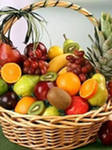 1.Побеседуйте с ребенком о том, что такое фрукты;-Где они растут? ( В саду, на дереве )-Как фрукты можно употреблять в пищу?-Когда их собирают?-Цвет, форма, вкус знакомых ребенку фруктов2.Уменьшительно-ласкательные суффиксы существительных.                         «Давай поиграем: я буду называть тебе большой фрукт, а ты мне маленький. Я скажу большое яблоко, а ты маленькое яблочко.Я скажу большая апельсин, а ты апельсинчик.-банан-слива-вишня……Веселее игру проводить с мячом. 3.Согласование существительных с прилагательными. Придумайте качественные прилагательные к словам:Яблоко (какое?)- круглое, сладкое, кислое, твердое, красноеСлива (какая?)-Банан (какой ?)-…..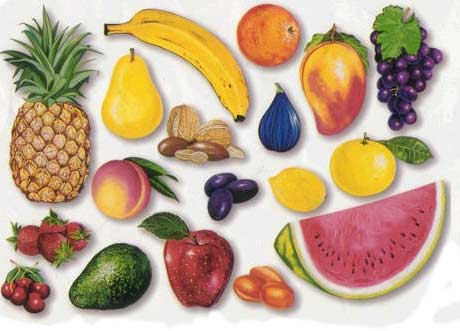 